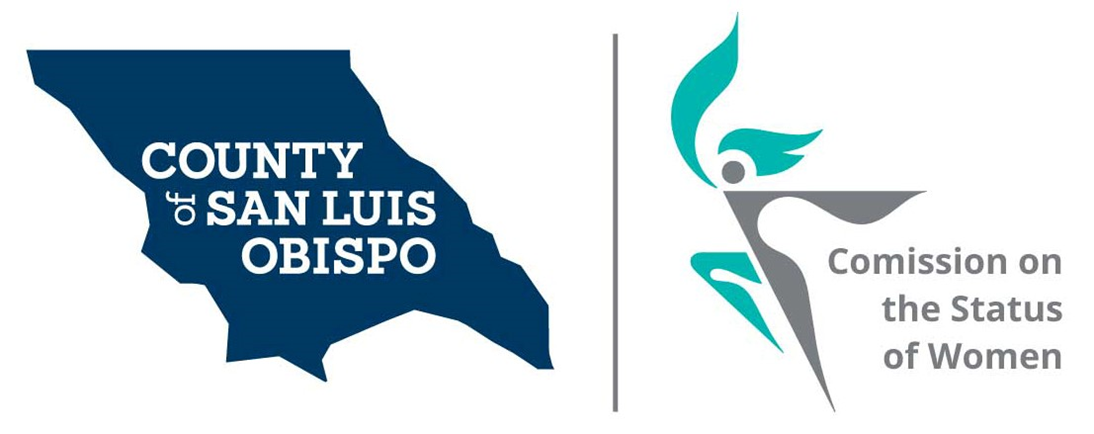   Meeting Agenda     January 5 @ 5:30 PM            Zoom meetingCall to OrderRoll CallGuest(s), Introductions,Public CommentApproval of Meeting Minutes for November and DecemberNew roster Treasurer ReportBalance Budget to supervisors Friends of the Commission Nominations for Commissions officers Nominations MayElection JuneCommissioner Vacancies – SSDistrict 3 - Adam Hill - Two Commissioner needed District 5 - Debbie Arnold – Two Commissioner neededSocial Media and other Communications (Stacy)Action On results of Survey (Stacy)Women’s Issues Survey Numbers Update (Megan)Decision to host survey bi-annualBoard of Supervisors Agenda Highlight. (Dixie)2021 Women’s Wall of Fame (update) May 8th, 2021 at Madonna Inn in secret garden Adjourn